Name: _______________________Seventh Grade RAFT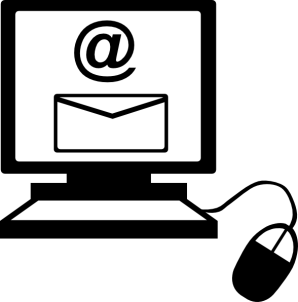 Rubric:___ Opening/greeting (5 pts)___ Addresses the topic (10 pts)___ Details from the story included (20 pts)___ Your role is clear/obvious (10 pts)___ Closing/sign-off (5 pts) You may write your RAFT on the back of this paper.________________________________________________________________________________________________________________________________________________________________________________________________________________________________________________________________________________________________________________________________________________________________________________________________________________________________________________________________________________________________________________________________________________________________________________________________________________________________________________________________________________________________________________________________________________________________________________________________________________________________________________________________________________________________________________________________________________________________________________________________________________________________________________________________________________________________________________________________________________________________________________________________________________________________________________________________________________________________________________________________________________________________________________________________________________________________________________________________________________________________________________________________________________________________________________________________________________________________________________________________________________________________________________________________________________________________________________________________________________________________________________________________________________________________________________________________________________Put yourself in their shoes! Pick a role, audience and topic and then write a letter from the perspective of one of the characters. Write at least 10 sentences and use the rubric below!RoleAudienceFormatTopicMr. Buellerto   Fellow TeacherEmail Victor’s attempt to impress TeresaTeresato  FriendEmail How she feels about Victor isVictorto  MichaelEmail How cool Mr. Bueller is